Songs from the HeartRichard Fracker, tenorElden Little, pianoTuesday, September 3, 2019Cook Recital Hall, 8:00 p.mOuvre ton coeur     George Bizet (1838–1875)Gioite al canto mio from Euridice   Jacopo Peri (1561–1633)Col mio sangue comprerei from Il Floridoro   Alessandro Stradella 	(1639–1682)Chi vuole innamorarsi    Alessandro Scarlatti (1660–1725)Les berceaux   Gabriel Fauré  (1756–1791)   Lydia	   Fleur jetéeWidmung from Myrthen, Op. 25, No. 1   Robert Schumann 	(1810–1856)Der Neugierige from Die schöne Müllerin, Op. 25, No. 6    	Franz Peter Schubert (1797–1828)Zueignung from Acht Gedichte aus “Letzte Blätter”, Op. 10, No. 8   	Richard Strauss (1864–1949)IntermissionLa vita è inferno all’infelice … O tu che in seno agli angeli from La forza del destino   Giuseppe Verdi	(1813–1901)from Canciones clásicas españolas, Vol. 1    Fernando Obradors (1897–1945)   Al amor	   Del cabello más sutil   Coplas de Curro Dulce	Sure on this Shining Night from Four Songs, Op. 13, No. 3    	Samuel Barber (1910–1981)Amazing Grace   arr. William Cutter  (b. 1956)Soliloquy    John W. Work (1901–1967)You are my Heart’s Delight from The Land of Smiles	   Franz Lehár  (1870–1948)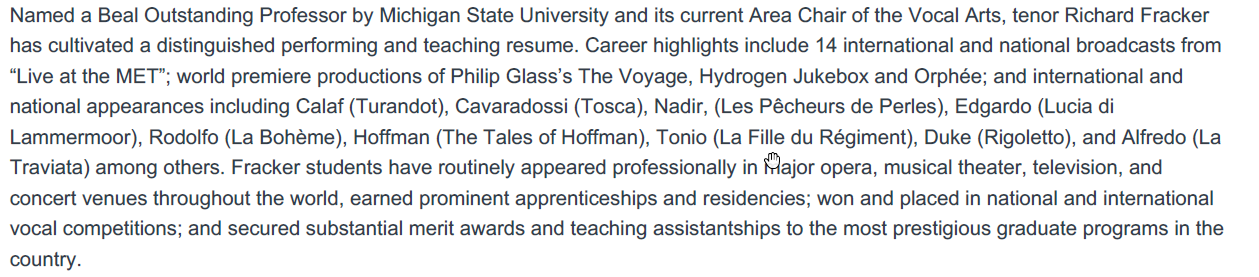 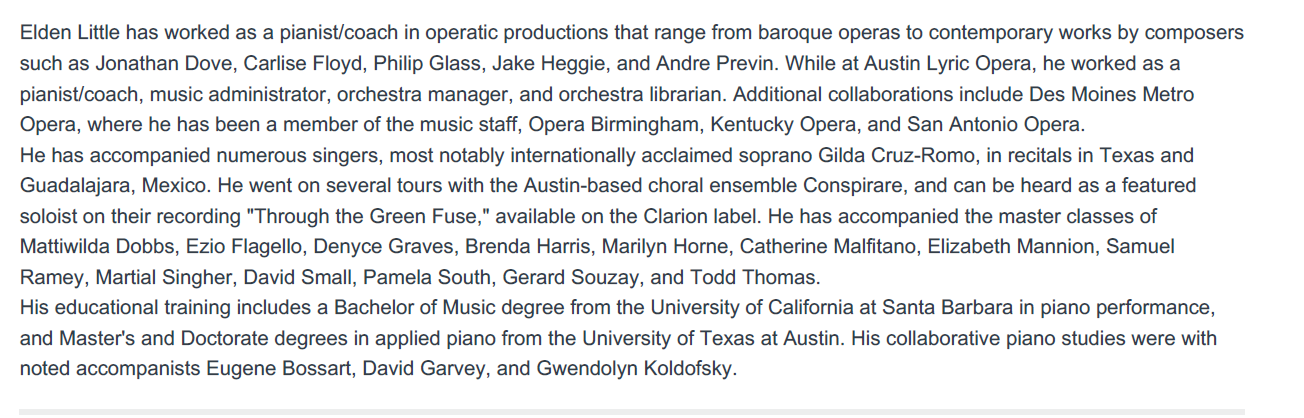 Ouvre ton coeur (Open your heart)    poem by  Louis Michel James Lacour DelâtreLa marguerite a fermé sa corolle,The daisy has closed its petals,L'ombre a fermé les yeux du jour.The shadow closed the eyes of the day.Belle, me tiendras-tu parole?Beautiful one, will you have a word?Ouvre ton coeur à mon amour.Open your heart to my love.Ouvre ton coeur, ô jeune ange, à ma flamme,Open your heart, O young angel, to my flame,Qu'un rêve charme ton sommeil.May a dream charm your sleep.Je veux reprendre mon âme,I want to take back my soul,Comme une fleur s'ouvre au soleil!Like a flower opens to the sun!Gioite al canto mio (Rejoice at my song)     from Euridice, text by Ottavio RinuncciniGioite al canto mio selve frondoseRejoice at my song leafy forestsgioite amati colli, e d'ogni intornorejoice beloved hills, and all aroundecco rimbombi dalle valli ascose.here resounds from the hidden valleysRisorto è il mio bel sol di raggi adorno,Risen is my beautiful Euridice in rays adorned,e co' begl'occhi onde fa scorno a Delo,and with such beautiful eyes, they surpass Delos,raddoppia foco all'alme, e luce al giorno,doubling the flame of souls, and the light of day,e fa servi d'amor la terra, e 'l cieloand makes servants to love the earth, and the heavensCol mio sangue comprerei (With my blood I would buy)    from Il Floridoro, text by Flavio RosiniCol mio sangue comprereiWith my blood I would buyquella vita a me sì cara,the life to me so dear,s'a una Perdita si amara,such a loss so bitterson due fiumi gli occhi miei!(make) two rivers of my eyesChi vuole innamorarsi (Who wants to fall in love)    text by anonymousChi vuole innamorarsi,Who wants to fall in love, ci deve pensar!one must well think it over!Ci dee pensar!Must think it over!Amore è un certo focoLove is a certain type of fireche, se s'accende un poco,that if it ignites a little, eterno suol durar.forever lasts.Non è lieve tormento,Not an easy torment,aver piagato il cor!to have a wounded heart!Soggetta ogni volereOne subjects every wanta due pupille arciere,to two eyes (of the) archer,chi serve al dio d'amor.who serve the god of love.Widmung (Dedication)    text by Friedrich Rückert Du meine Seele, du mein Herz,You my soul, you my heart,Du meine Wonn’, o du mein Schmerz,You my joy, you my pain,Du meine Welt, in der ich lebe,You my word, in which I live,Mein Himmel du, darein ich schwebe,My heaven you, in which I am in it,O du mein Grab, in das hinabOh you my grave, downIch ewig meinen Kummer gab!forever into which I (bury) my sorrow!Du bist die Ruh, du bist der Frieden,You are rest, you are peace,Du bist vom Himmel mir beschieden.You are heaven to me granted.Dass du mich liebst, macht mich mir wert,That you love me, makes me worthy,Dein Blick hat mich vor mir verklärt,Your look has me transformed in my sight,Du hebst mich liebend über mich,Your love makes me higher,Mein guter Geist, mein bess’res Ich!My good spirit, my better self!Der Neugierige (The curious one)    text by Wilhelm MüllerIch frage keine Blume,I ask no flower,Ich frage keinen Stern,I ask no star,Sie können [mir]1 nicht sagen,none can tell me,Was ich erführ so gern.what I would like so much.Ich bin ja auch kein Gärtner,Yes I am no gardener,Die Sterne stehn zu hoch;the stars are too high;Mein Bächlein will ich fragen,my little brook will I ask,Ob mich mein Herz belog.whether my heart lied to me.O Bächlein meiner Liebe,Oh brook of my love,Wie bist du heut so stumm?How are you today so mute?Will ja nur eines wissen,I just want one thing to know, Ein Wörtchen um und um.One little word whatever it may be.Ja heißt das eine Wörtchen,Yes is one little word,Das andre heißet Nein,the other is called no, Die beiden Wörtchenthe two wordsSchließen die ganze Welt mir ein.cover the whole world to meO Bächlein meiner Liebe,Oh brooklet of my love,Was bist du wunderlich!How are you so quirky!Will's ja nicht weitersagen,I will surely not share it,Sag, Bächlein, liebt sie mich?Say, brook, does she love me?Zueignung (Dedication)    text by Hermann von Gilm zu RoseneggJa, du weißt es, teure Seele,Yes, you know it, dear soul, Daß ich fern von dir mich quäle,How away from you I languish,Liebe macht die Herzen krank,love makes the heart sick,Habe Dank.have thanks.Einst hielt ich, der Freiheit Zecher,At one time, I drank to freedom,Hoch den Amethysten-Becher,high the amethyst mug, Und du segnetest den Trank,and you blessed the drink,Habe Dank.have thanks.Und beschworst darin die Bösen,And you cast out the evils within it,Bis ich, was ich nie gewesen,until I, what I had never been before, Heilig, heilig an’s Herz dir sank,blessed, blessed upon your heart I sank,Habe Dank!have thanks!Les Berceaux (The Cradles)    text by René-François Sully-PrudhommeLe long du Quai, les grands vaisseauxAlong the quay, the big ships,Que la houle incline en silencein the swells rock in silence, Ne prennent pas garde aux berceauxtaking no notice of the cradles,Que la main des femmes balancethat the hands of women rock.Mais viendra le jour des adieuxBut comes the day of goodbyes,Car il faut que les femmes pleurentfor the women must cry,Et que les hommes curieuxand men curiousTentent les horizons qui leurrent!aspire to the horizons that lure them!Et ce jour-là les grands vaisseauxAnd on that day the great shipsFuyant le port qui diminueleaving the port that fades in the distance,Sentent leur masse retenuefeels their heft held backPar l’âme des lointains berceauxby the soul of the distant cradlesLydia    text by Charles-Marie-René Leconte de Lisle Lydia sur tes roses jouesLydia, on your pink cheeksEt sur ton col frais et si blanc,and on your neck, fresh and so white,Roule étincelantrols sparklingL’or fluide que tu dénoues.the liquid gold that you undo.Le jour qui luit est le meilleur;The day that shines is the best;Oublions l’éternelle tombe.Let us forget the eternal tomb.Laisse tes baisers de colombeLet your dovelike kisses Chanter sur ta lèvre en fleur.sing on your lips that bloom.Un lys caché répand sans cesseA hidden lily constantly unfoldsUne odeur divine en ton sein;a bouquet divine (eminates) from your breast.Les délices comme un essaim,delights teem,Sortent de toi, jeune déesse!come out of you, young goddess!Je t’aime et meurs, ô mes amours!I love you and die, oh my love!Mon âme en baisers m’est ravie!My soul in your kisses delights!O Lydia, rends-moi la vie,Oh Lydia, give me back my life, Que je puisse mourir, mourir toujours!that I may die, die over and over again!Fleur jetée (Discarded flower)Text by Armand SilvestreEmporte ma folieCarry away my follyAu gré du vent,as by the wind,Fleur en chantant cueillieflower while singing pickedEt jetée en rêvant,and cast away while dreaming.- Emporte ma folieCarry away my follyAu gré du vent:as by the wind,Comme la fleur fauchéeAs a flower cut downPérit l’amour:love perishes;La main qui t’a touchéeThe hand that touched youFuit ma main sans retour.flees from it without return.- Comme la fleur fauchéeAs a flower cut downPérit l’amour.love perishes;Que le vent qui te sècheThat the wind that dries you outO pauvre fleur,poor flower,Tout à l’heure si fraîchea short time ago so fresh,Et demain sans couleur,and tomorrow pales,- Que le vent qui te sèche,That the wind that dries you outSèche mon cœur! dries out my heart!La vita è inferno all'infelice . . . O tu che in seno agli angeli (Life is hell to the unfortunate . . . Oh you to the bosom of angels)(Life is hell to the unfortunate . . . Oh you to the bosom of angels)    from La forza del destino text by Francesco Maria PiaveLa vita è inferno all’infelice.Life is hell to the unfortunateinvano morte desio!In vain death I desire!Siviglia!Seville! Leonora!Leonora!O, rimembranza! Oh, notteOh, memories! Oh, night  ch’ogni ben mi rapisti!of all joy robbed me!Sarò infelice eternanmente, è scritto.I will be unhappy forever, it is written.Della natal sua terra il padre volleFor his native land my father spezzar l’estranio giogo,wished to break its foreign yoke, E coll’unirsiand uniting himself  all’ultima dell’Incas la coronawith the last of the Incascingere confidò.thought to assume the crown.Fu vana impresa.The undertaking was in vain.In un carcere nacqui;I was born in a prison;m’educava il deserto;educated in the desert;sol vivo perchè ignotaI live only because unknownè mia regale stirpe!is my royal heritage.I miei parentiMy parentssognaro un trono, e li destò la scure!dreamed of a throne, the axe woke them!Oh, quando fine avranOh, when will it endle mie sventure!my misfortunes!O tu che seno agli angeliOh you to the bosom of angelseternamente pura,forever pure,salisti bella, incolumeascendent beauty, unscatched  dalla mortal jattura,by mortal sorrow,non iscordar di volgeredo not forget to turn lo sguardo a me tapino,your glance down on me, wretched, che senza nome ed esule,without name and exiled,in odio del destino,hated by fate,chiedo anelando,I ask for it,ahi misero,miserable,la morte d’incontrar.death to encounter.Leonora mia, soccorrimi,Leonora mine, help me,pietà del mio penar!have pity on my pain!Pietà di me!Have pity on me!Al amor (To love)    text by Cristóbal de CastillejoDame, Amor, besos sin cuentoGive me, Love, kisses without countAsido de mis cabelloslike the hairs grasped by my headY mil y ciento tras ellosand a thousand and hundred after themY tras ellos mil y cientoand after them a thousand and hundred (more).Y después...And then . . .De muchos millares, tres!to these many thousands, (add) three (thousand)!Y porque nadie lo sientaAnd because there should be no regretsDesbaratemos la cuentalet us break the tallyY... contemos al revés.and . . .  count backwards!Del cabello más sutil (From your delicate hair)    text by AnonymousDel cabello más sutil From your delicate hairQue tienes en tu trenzado,that yoou have in your braid,He de hacer una cadenaI want to make a chainPara traerte a mi lado.in order to bring you to my side.Una alcarraza en tu casa,A cup in your houseChiquilla, quisiera ser, dear girl, I would like to be,Para besarte en la boca,In order to kiss you on the mouth,Cuando fueras a beber.when you might go to drink.Ah!Ah!Coplas de Curro Dulce (Verses by Curro Dulce)    Text by Francisco Fernández Boigas (Curro Dulce)Chiquitita la novia,Petite the bride,Chiquitito el novio,Petite the groom,Chiquitita la sala,Petite the room,Y el dormitorio,and the bedroom,Por eso yo quieroFor this I wantChiquitita la camaa tiny bedY el mosquitero. Ah!and a mosquito net. Ah!